p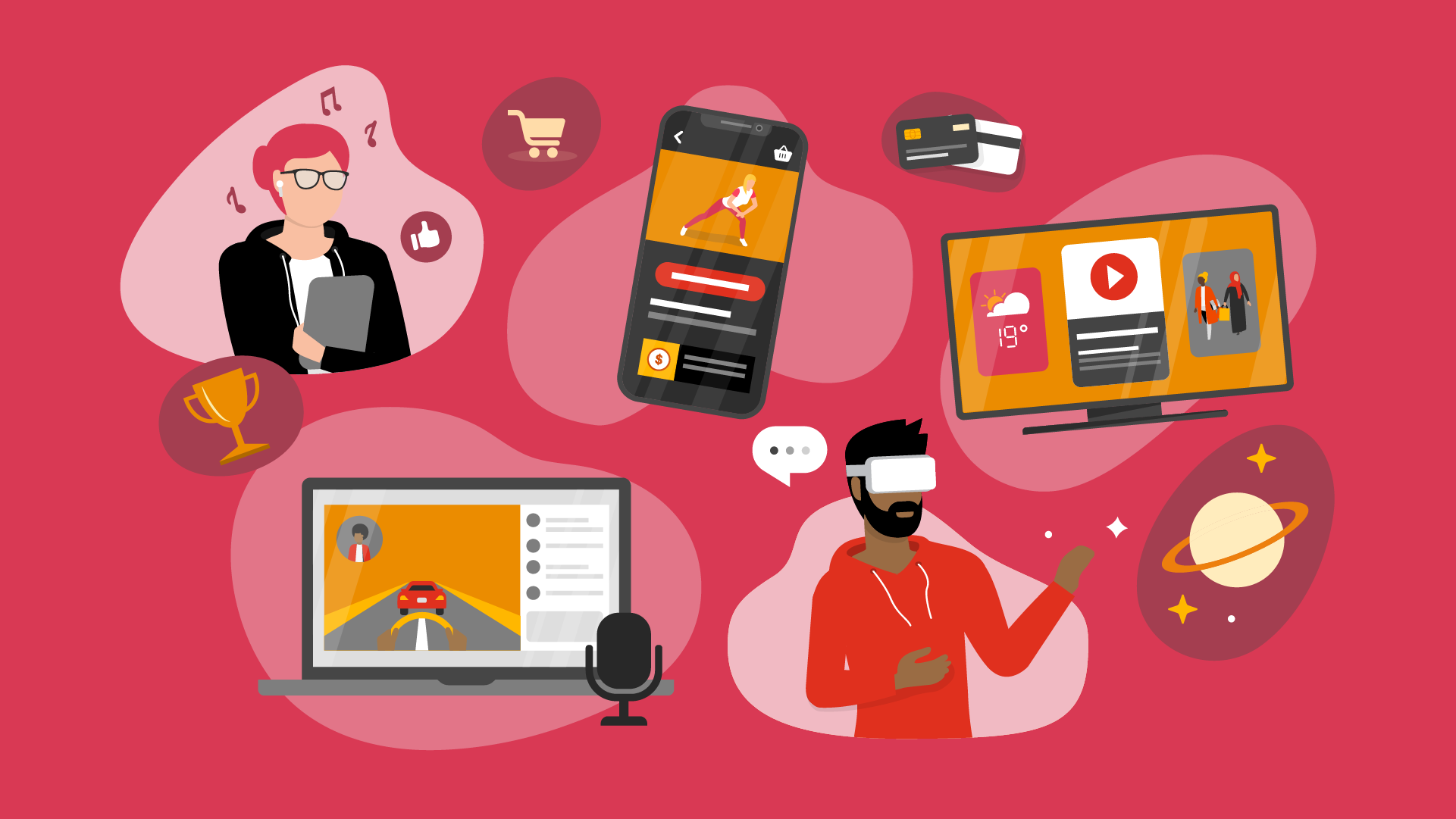 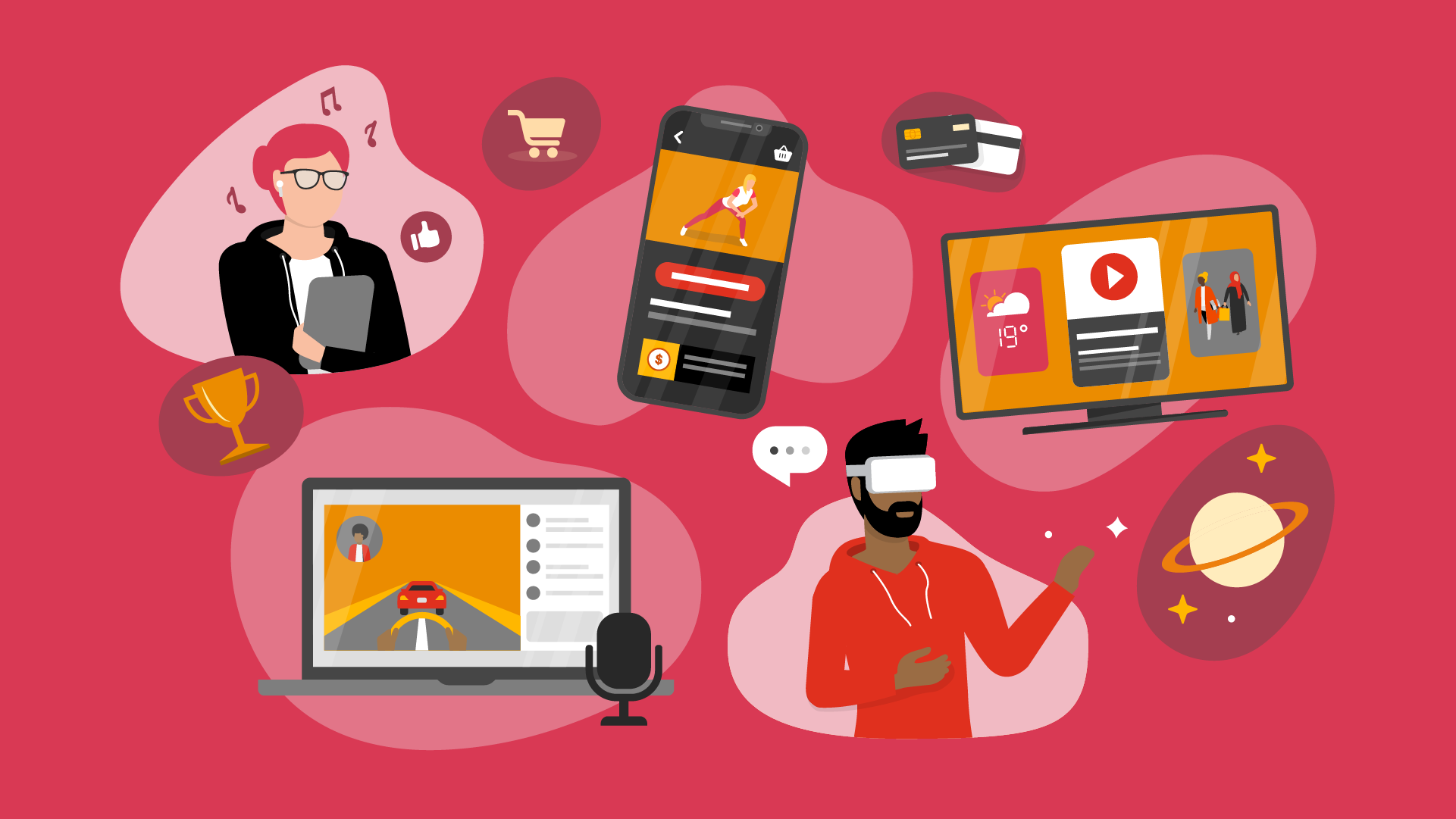 